VC with Father and Mother Christmas7th, 8th, 9th, December 2021 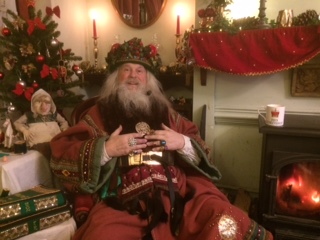 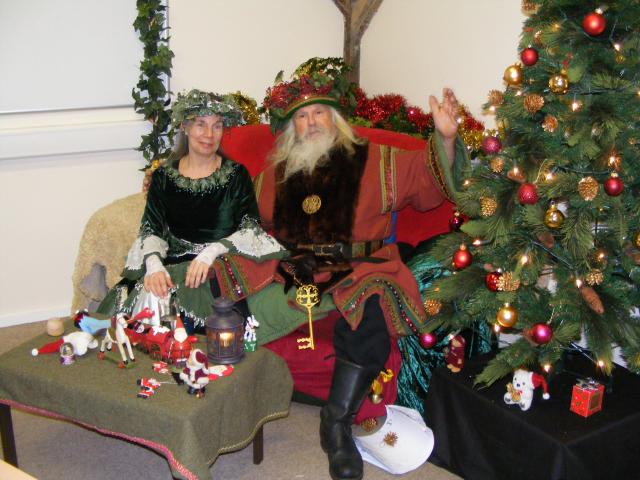 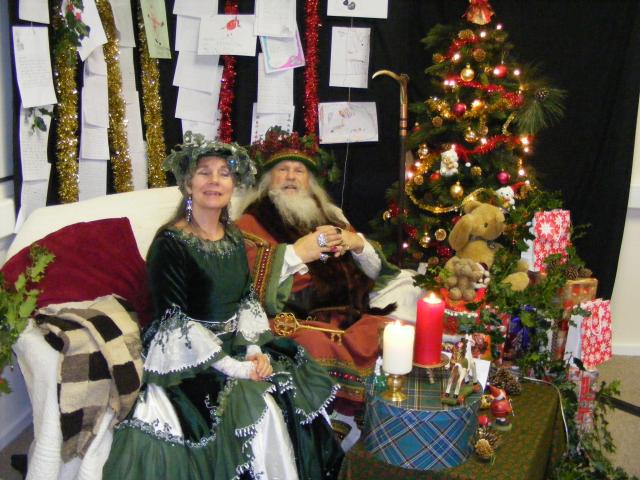 